The Episcopal Church in South Carolina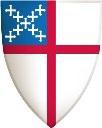 PO Box 20485  Charleston, SC 29413APPLICATION FOR LICENSE TO OFFICIATEFOR SERVICE IN THE EPISCOPAL CHURCH IN SOUTH CAROLINA 2017Name:	_   Street Address:	__ 	City:  	State:  	Zip: _	_ 	Home phone:  	Work:	_  Cell:  	Email:	_	_Date Ordained: Priest:  	Deacon: _ 	Canonical Diocese: _	_		_ Bishop:	__	_ Date of Birth: _	_ REQUIREMENTS: Background Check (check one) 	_    I need to have a background check performed.  Checks are conducted by The Oxford Document   Management Company, and cost at least $175, for which I am responsible, and the diocese will pay any additional amount.  I have attached a check to this form.  	_   I have requested that my canonical diocese send a current (within two years)  Oxford background check, or a comparable detailed check,  to you. I recognize that a more recent SLED check through Protect My Ministry will also be required, and that cost will be $10, for which I am responsible. Letter of Good Standing.    Please have the Diocesan Office where you are canonically resident send us a letter (email/USPS) from your Bishop, affirming that you are a clergy member in good standing in the diocese.  Can be emailed to lkinard@episcopalchurchsc.org  or mailed to: The Episcopal Church in South Carolina	       PO Box 20485  	       Charleston, SC 29413Anti-Racism Training.   Please share the date and certificates (if applicable) of your most recent anti-racism training.   If you have not had this training, please contact the diocesan office for options on how to complete this requirement. Sexual Misconduct Prevention and Harassment TrainingDocumentation of completion of sexual misconduct prevention training courses must be provided. Courses should be current within the past 2 years.  Required Safeguarding Online Courses are:It Happened To MeMeet SamKeeping your Church SafeSafeguarding God’s People: Preventing Sexual Exploitation in Communities of Faith – For CongregationsSafeguarding God’s People: Preventing Sexual Exploitation in Communities of Faith – For Ministries TEC in SC Policies  These two harassment modules are new to all, and are required by everyone. Safeguarding God’s People: Preventing Sexual Harassment – For WorkersSafeguarding God’s People: Preventing Sexual Harassment – For Managers and Supervisors   	□  Certificates Enclosed (for these required & any additional training certificates)		□     I wish to participate in online training to complete this requirement.   Please visit			our website (28TUwww.episcopalchurchsc.orgU28T), look under Clergy Resources.  For supply/interim work, I am willing to travel approximately _	milesDo you have training for interim work?  _____YES       _______  NO        Please list interim experience _______________________________________________________        _______________________________________________________________________________Signature	DateOffice Use Only:
Background Check 	□     	  Date performed: Safeguarding Online Training	□     	  Date completed:		Date to Renew: Letter of Good Standing  □License Issued: 						Date of Issue: Letter mailed: 						Date of Expiration: 